Martin RůžičkaParšovice 127153 55  ParšoviceObjednávka:
Objednáváme u Vás výmalbu, nátěry a opravy zdí v budovách naší ZŠ podle domluvy a aktuální situace.Maximální celková cena: 	80.000,- KčTermín:	červenec, srpen 2021V Hranicích dne 18. července 2021

Děkujeme, s pozdravemMgr. Ivan Strakaředitel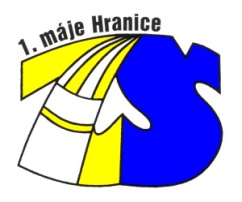 Základní škola Hranice, Tř. 1. máje, příspěvková organizaceTř. 1. máje 357753 01  HraniceIČ: 49558609		tel.: 581675411, e-mail: zsmaje@zsmaje.cz, www.zsmaje.cz